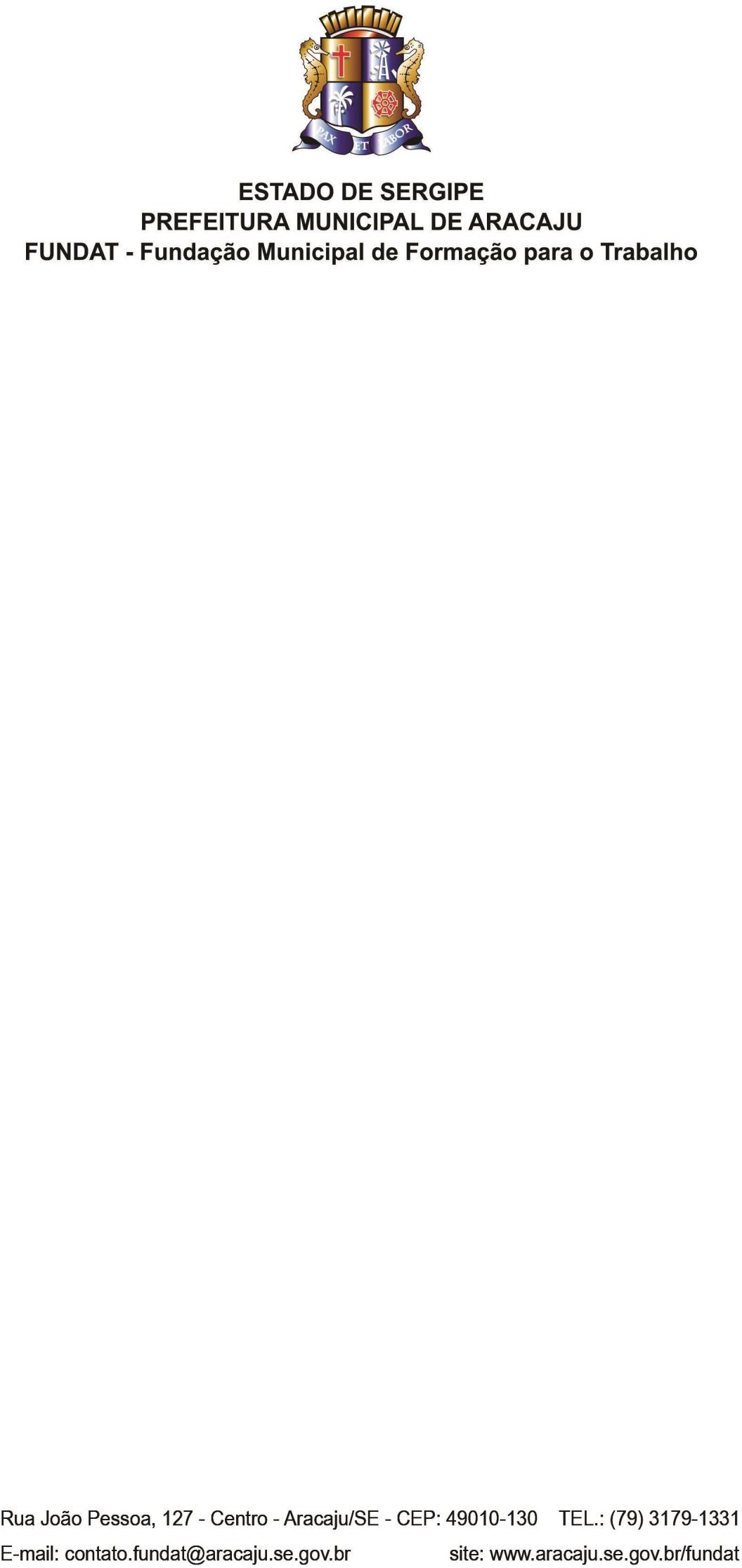 PORTARIA Nº 19/2020O Presidente da Fundação Municipal de Formação para o Trabalho, no uso das suas atribuições legais e estatuárias que lhes são conferidas pelo Art.13, inciso XV da Lei nº 4.368 de maio de 2013 e, de acordo com a Lei Complementar nº 119, de 06 de fevereiro de 2013, resolve.NomearLarissa Santos Prata, CPF n° 060.***.***-70, para exerce o Cargo em Comissão de Assessor Administrativo, Símbolo CCS-05, da Fundação Municipal de Formação para o Trabalho, a partir de 1° de agosto de 2020.Dê-se ciência. Cumpra-se.Fundação Municipal de Formação para o Trabalho, em 30 de julho de 2020.Edivaneide Souza Paes Lima, Presidente da Fundat.